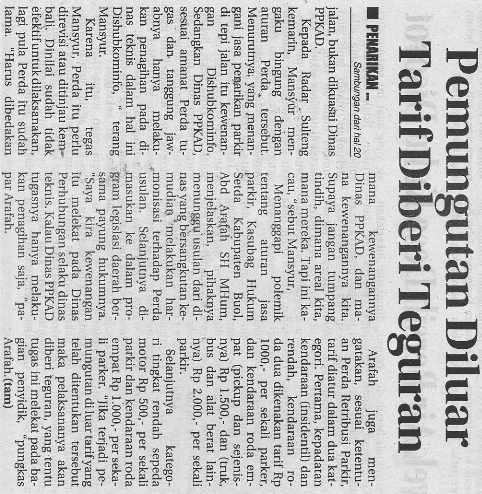 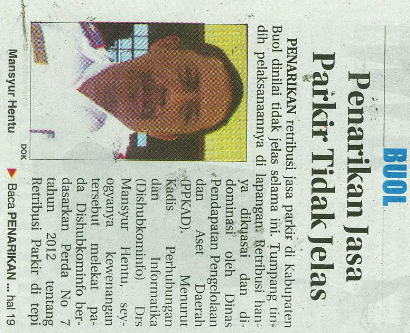 Harian    :Radar SultengKasubaudSulteng IHari, tanggal:Kamis, 12  November  2015KasubaudSulteng IKeterangan:Penarikan Jasa Parkir Tidak JelasKasubaudSulteng IEntitas:BuolKasubaudSulteng I